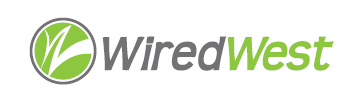 Minutes	WiredWest Board of Directors Meeting	Online Wednesday, August 2, 2022, 6:30 pmAttending: Doug McNally, Sheila Litchfield, David Gordon, David Dvore, Jim Drawe, MaryEllen Kennedy, Kent Lew, Simon Zelazo, Bob Labrie, Guests:Called to order at: 6:33pmApproval of Minutes of Executive Committee Meetings					June 7, 2023Moved:  KentSeconded: MaryEllenDiscussion: Vote:Result: July 5, 2023Moved: DavidSeconded: KentDiscussion: Vote:Result: Approval of Warrant #3 by Executive Committee					 	Moved: Kent$25,206.61 ($610,402.69 with town dividends)Seconded: DougDiscussion: Kent asked about the Heath bills from Kinsley, we have seen 3. Sheila has been sending it back with incorrect address.  Sheila wants to hold off paying until addresses are correct. (Deduct $335 and $415 from this warrant).Vote:Kent moves to remove the 2 bills from Kinsley for Heath,David secondedResult: David – the warrant in the dropbox does not have the revenue distributions.  We need to approve the one sent to delegates by Jessica this afternoon.Moved: MaryEllen moved to approve the warrant without the Kinsley Heath payments and adding the town dividends for a total of: $609,652.69 and payroll.Seconded: KentDiscussion: Vote:Result: passed unanimouslyApproval of Minutes										July 19, 2023Moved: SheilaSeconded: DavidDiscussion: Result: Feedback on WCF billing from Jessica Drawe					Jessica has found many small things, but less recently. Getting the data into QuickBooks is a lengthy process, she focusses on getting all the invoices in correctly. Town bills are 6 separate spreadsheets, consolidated into 1, same with the Stripe info, then both combined into 1.  She isn’t informed of new customers or those who have cancelled. It would help to be informed of service disconnects or transfers to another customer.  Accounts are for people, even transfer from husband to wife creates a new account. Doug – didn’t we ask WCF to notify MLP managers of new customers or cancellation?  Yes, but we not being notified. Jim will ask again for notification.  Internet-only customers are memorized transactions, phone charges vary.  Doug suggests Jessica work with Chris Tougas on getting the data in a more useful format.  MLP Managers can send Jessica information on any new customers or cancellations. Doug suggests that we ask them to copy WW when informing the managers, which they have agreed to do.Executive Director’s Report									Jim sent notes to the delegates.  He got a call from a Selectman in Hawley, which is now considering building a fiber network. Sheila asked about the note stating MLP Managers should choose their own tree service.  Jim – a local person who can work just in communication space will be less expensive and he could not find someone for all our towns.Election of Officers										Chair: Doug McNally Vice-chair: David DvoreTreasurer: Bob Labrie Clerk: MaryEllen KennedyMoved: Kent moved to elect the nominated slateSeconded: SheilaDiscussion: Result: Appointments											10 minutesTown Liaison: David Dvore Moved: SheilaSeconded: KentDiscussion: Result: Webmaster: David Dvore Moved: SheilaSeconded: KentDiscussion: Result: motion passesInvestment Committee: Jeff Piemont, Kent Lew (Bob – ex officio)Moved: MaryEllenSeconded: DougDiscussion: Result: motion passesSecond reading and vote to approve bylaw change				(Removal of Executive Committee)Moved: Doug moves to dispense with the reading and approve the bylaw changes read at July 19 meeting.Seconded: DavidDiscussion: Result: motion passesRRR update											David – Northern cluster almost done, waiting for Charlemont circuit from LocalLinx (Verizon proved too expensive to install). Colrain wants WCF to buy the circuit and bill towns, Charlemont wants to own theirs – still discussing. WCF collected the 7210s, which seemed to cause a failover but they don’t know why.  Doug was told that traffic would switch automatically to balance traffic load. David – no, traffic will change if a circuit goes down but not to balance load.Finance Report 										See Jim’s notes.  We’ll have full report at next session.  Bob – we closed the TD Bank account. He has a final list to escheat which will be submitted soon.Town updates										Sheila found we can no longer get accident reports from the State Police, must get from RMV which had a 30 day wait.  Kent suggests we should escalate this and asked Jim to contact Paul Mark about it.Executive Session										To discuss contract negotiations – reconvening the previous sessionMoved: DougSeconded: SheilaDiscussion: Result: approved unanimouslyOther business which could not be reasonably foreseen within 48 hours of meetingJim – we saw FCC maps which don’t show our towns as served by fiber (477 map).  Kent showed broadband.fcc.gov with does show WG&E as a fiber provider. Confirm next BoD meetings							 August 16 6:30pmSeptember 6 6:30pmSeptember 20 6:30pmFuture - every 1st and 3rd Wednesday at 6:30pmAdjourn 8:05Moved: DavidSeconded: SheilaResult: approved by voice voteNameVoteDougYDavidYKentYMaryEllenYNameVoteDougYDavidYKentYMaryEllenYNameVoteDougYDavidYKentYMaryEllenYNameVoteDougYDavidYKentYMaryEllenYMember TownVoteBecketNPHeathYNew SalemYRoweYWashingtonYWindsorYMember TownVoteBecketNPHeathYNew SalemYRoweYWashingtonYWindsorYMember TownVoteBecketNPHeathYNew SalemYRoweAWashingtonYWindsorYMember TownVoteBecketNPHeathYNew SalemYRoweAWashingtonYWindsorYMember TownVoteBecketNPHeathYNew SalemYRoweYWashingtonAWindsorYMember TownVoteBecketNPHeathYNew SalemYRoweYWashingtonYWindsorYMember TownVoteBecketNPHeathYNew SalemYRoweYWashingtonYWindsorY